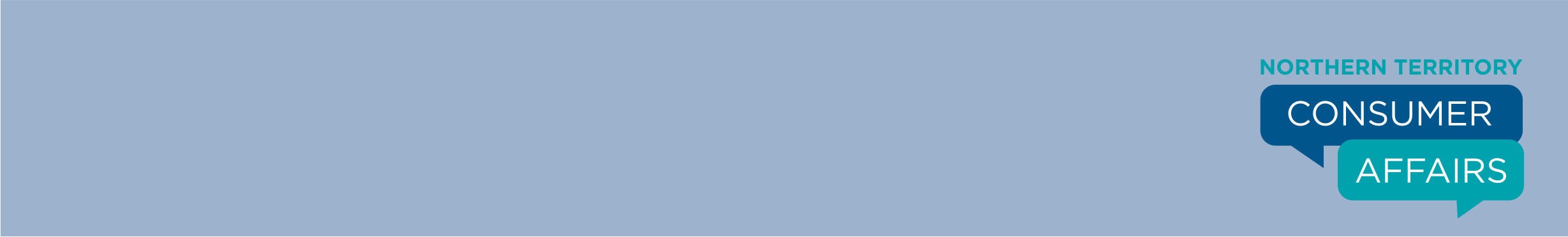 APPLICATION FOR TECHNICAL INSPECTIONSection 54FB(3) and Building (Resolution of Residential Building Work Disputes) Regulations 14 and 15 Northern Territory of Australia - Building ActInformation:Pursuant to section 54FB(3) of the Building Act, the Commissioner of Residential Building Disputes may on the application of a current owner or builder of a residential building, appoint a person with relevant qualifications and expertise (the qualified person) to conduct a technical inspection and report to the Commissioner about whether the prescribed residential building work is defective.Section 54FB(3) and Building (Resolution of Residential Building Work Disputes) Regulations 14 and 15Date Approved 31 December 2012Page 1 of 6Section 54FB(3) and Building (Resolution of Residential Building Work Disputes) Regulations 14 and 15Date Approved 31 December 2012Page 2 of 6This information is required to calculate the defect period (1 year non-structural and 6 year structural), that follows completion of the work (the construction period). The defect period starts immediately after the last day of the construction period.Note, that if the current owner becomes aware of the alleged defective work within 30 days before the end of the defect period, the defect period is extended for 30 days after the current owner became aware of the defect.Example:If an Occupancy Permit was required for relevant residential building work, and was granted on 1 July 2013 –the consumer guarantees in relation to non-structural defects would expire on 2 July 2014; andthe consumer guarantees in relation to structural defects would expire on 2 July 2019.Section 54FB(3) and Building (Resolution of Residential Building Work Disputes) Regulations 14 and 15Date Approved 31 December 2012Page 3 of 6SECTION 6 - DESCRIPTION OF WORKTYPE OF CONSTRUCTION ACTIVITYNew ExtensionsRenovations with an extensionBuilding Permit NumberPlease provide a brief description of the work and intended useBUILDING  CLASSIFICATIONClass of Building (BCA Part A3) – tick which appliesClass 1a (for example, a house, townhouse, duplex)Class 2 no more than 3 residential storeys (for example, units, flats)Class 10 attached building and constructed at the same time as the above Class 1a or 2 building (for example, a garage, carport)Class 10 retaining wall (whenever constructed) that is not attached to a Class 1a or Class 2 building referred to above, but on which the integrity of such a building depends.CONTRACTIs the prescribed residential work being carried out under a building contract? .. ………………………………………………..Yes/NoIf yes, attach a copy of the contract (including any specifications, plans or variations) to the application, unless you are a subsequent owner.If no, or if you are a subsequent owner, attach a copy of any relevant plans, specifications, diagrams, or other documents pertaining to the build.Section 54FB(3) and Building (Resolution of Residential Building Work Disputes) Regulations 14 and 15SECTION 8 - APPLICATIONI, …………………………………………….……………………………………………………………………. the Applicant hereby :-Request the Commissioner of Residential Building Disputes to appoint a qualified person to conduct a technical inspection of the residential building and to give the Commissioner a report as to whether the prescribed residential building work is defective.......................................Applicant’s signature......................................Applicant’s name.......................................DateSection 54FB(3) and Building (Resolution of Residential Building Work Disputes) Regulations 14 and 15SECTION 9 - LODGEMENT AND NOTIFICATIONThe completed application and fee should be addressed to the Commissioner of Residential Building Disputes and:POSTED TO	OR	LODGED IN PERSON Monday to Friday 8:00AM to 4:00PMCommissioner of Residential Building Disputes	1st Floor, The Met Building,PO Box 40946	13 Scaturchio StCASUARINA NT 0811	CASUARINAPhone 8999 1999Westpoint ComplexCnr Railway and Stott Terraces ALICE SPRINGSPhone 8999 1999 (Darwin)Notification to other party: Pursuant to Regulation 15(3) of the Building (Resolution of Residential Building Work Disputes) Regulations the Applicant MUST give a copy of this application to the Respondent no later than 5 business days after the application is made.The application must be accompanied by payment of the prescribed fee which is set out in Schedule 1 to the Building (Resolution of residential building work disputes) Regulations.The fee is payable either by cheque made payable to the “Receiver of Territory Monies” (RTM), by credit card or cash (cash by lodging in person only- DO NOT SEND CASH VIA MAIL).Payment DetailsA cheque for $	is enclosed ORPlease debit my	VISA	MasterCard	For $ 	Credit Card Number	Expiry DateCard holder name 	Card holder signature	Date  /   / 	FOR OFFICE USE ONLYReceipt Number	DateAmount	Received ByPRIVACYThe Commissioner of Residential Building Disputes complies with the Information Privacy Principles scheduled to the Information Act. To view the Commissioner’s Privacy Statement please access www.consumeraffairs.nt.gov.au or call 08 8999 1999.Section 54FB(3) and Building (Resolution of Residential Building Work Disputes) Regulations 14 and 15Date Approved 31 December 2012Page 6 of 6DARWIN1st Floor, The Met Building, 13 Scaturchio StreetPO Box 40946, Casuarina NT 0811Tel: (08) 8999 1999 or 1800 019 319Fax: (08) 8935 7738Web: www.consumeraffairs.nt.gov.auALICE SPRINGSWestpoint ComplexCnr Railway and Stott Terraces PO Box 1745, Alice Springs,  NT  0871Tel: (08) 8924 7052	Fax: (08) 8951 5442Email: consumer@nt.gov.auSECTION 1 - APPLICANTSECTION 1 - APPLICANTSECTION 1 - APPLICANTSECTION 1 - APPLICANTSECTION 1 - APPLICANTNAME of APPLICANTIf a company provide a contact nameNAME of APPLICANTIf a company provide a contact nameIf the Applicant is the builder –the builder’s registration numberIf the Applicant is the builder –the builder’s registration numberDAY TIME PHONE NUMBERMOBILE PHONENUMBERFAX NUMBEREMAIL ADDRESSPOSTAL ADDRESSPOSTAL ADDRESSSECTION 2 - RESPONDENTSECTION 2 - RESPONDENTSECTION 2 - RESPONDENTSECTION 2 - RESPONDENTSECTION 2 - RESPONDENTNAME of RESPONDENTIf a company provide a contact nameNAME of RESPONDENTIf a company provide a contact nameIf the Respondent is thebuilder – the builder’s registration numberIf the Respondent is thebuilder – the builder’s registration numberDAY TIME PHONENUMBERMOBILE PHONENUMBERFAX NUMBEREMAIL ADDRESSPOSTAL ADDRESSPOSTAL ADDRESSSECTION 3 - DETAILS OF PROPERTY WHERE RESIDENTIAL BUILDING WORK IS LOCATEDSECTION 3 - DETAILS OF PROPERTY WHERE RESIDENTIAL BUILDING WORK IS LOCATEDSECTION 3 - DETAILS OF PROPERTY WHERE RESIDENTIAL BUILDING WORK IS LOCATEDSECTION 3 - DETAILS OF PROPERTY WHERE RESIDENTIAL BUILDING WORK IS LOCATEDLOT/PORTION NUMBERLOCATION e.g. Town of DarwinPROPERTY ADDRESSPROPERTY ADDRESSSECTION 4 - EFFECTIVE PERIOD FOR MAKING APPLICATIONSECTION 4 - EFFECTIVE PERIOD FOR MAKING APPLICATIONSECTION 4 - EFFECTIVE PERIOD FOR MAKING APPLICATIONNote: an application may only be made during the effective period for consumer guarantees. Applicants should refer toRegulation 7 of the Building (Resolution of Residential Building Work Disputes) Regulations. Please take the time to read the questions carefully, as incorrectly completed applications may take longer to process and you may be required to provide further information. If you require assistance completing the form, please contact the Commissioner of Residential Building Disputes (contact details available at www.consumeraffairs.nt.gov.au).Technical inspections only relate to defective work, not incomplete work. Please choose which date is relevant to your circumstanceThe effective period for allegations of defective work is the total of the construction period, and the defect period               For allegations of defective work and where the work has not been completed (construction period)Note: an application may only be made during the effective period for consumer guarantees. Applicants should refer toRegulation 7 of the Building (Resolution of Residential Building Work Disputes) Regulations. Please take the time to read the questions carefully, as incorrectly completed applications may take longer to process and you may be required to provide further information. If you require assistance completing the form, please contact the Commissioner of Residential Building Disputes (contact details available at www.consumeraffairs.nt.gov.au).Technical inspections only relate to defective work, not incomplete work. Please choose which date is relevant to your circumstanceThe effective period for allegations of defective work is the total of the construction period, and the defect period               For allegations of defective work and where the work has not been completed (construction period)Note: an application may only be made during the effective period for consumer guarantees. Applicants should refer toRegulation 7 of the Building (Resolution of Residential Building Work Disputes) Regulations. Please take the time to read the questions carefully, as incorrectly completed applications may take longer to process and you may be required to provide further information. If you require assistance completing the form, please contact the Commissioner of Residential Building Disputes (contact details available at www.consumeraffairs.nt.gov.au).Technical inspections only relate to defective work, not incomplete work. Please choose which date is relevant to your circumstanceThe effective period for allegations of defective work is the total of the construction period, and the defect period               For allegations of defective work and where the work has not been completed (construction period)Specify the start date relevant to yourcircumstancesDateEvidence attachedIf there is a contract for the work – on the day thecontract for the building work was entered intoIf there is no contract for the work – on the day thebuilding permit is granted for the workSpecify the end date relevant to yourcircumstancesDateEvidence attachedIf an Occupancy Permit was required - the date onwhich the Occupancy Permit was grantedIf an Occupancy Permit was not required - the dateon which all declarations required under theBuilding Act were made i.e. builders declarationIf the work has not been completed within the twoyears permitted by the building permit (which does not include any extension to the original building permit) the day on which the first building permit expiredSECTION 5 - EVIDENCE OF DISPUTEProvide details of the allegation made by the current owner to the builder that the work is defective, whether it was made:In an application under section 54FC(1), provide details of the date on which the application was made:Verbally, provide details of the date on which the allegation was made and what the allegation was and how delivered (telephone, in person), orIn writing, provide a copy of the written allegation and the date on which it was made.Details:SECTION 7 - DESCRIPTION OF ALLEGED DEFECTIVE WORKSECTION 7 - DESCRIPTION OF ALLEGED DEFECTIVE WORKSECTION 7 - DESCRIPTION OF ALLEGED DEFECTIVE WORKSECTION 7 - DESCRIPTION OF ALLEGED DEFECTIVE WORKConcise description of alleged defective workThe alleged defect is –(Tick box)The alleged defect is –(Tick box)StructuralNon-structural